Université de Thessalie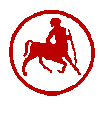 Centre de langues étrangères Section de français langue étrangèreProfesseur : Diana Kakari (tél. 6973270524, dikakari@yahoo.gr)Date du premier cours :26 février 2021Objectifs visés1. Se mettre d’accord sur les axes du cours : I, II, IIII. Axe relatif à vos études/votre carrière professionnelle : Apprendre à rédiger un cv efficace et une lettre de motivation Se renseigner sur le métier d’architecte : mission, qualités requises (http://etudiant.aujourdhui.fr/etudiant/metiers/fiche-metier/architecte.html ) S’informer sur le programme Erasmus (démarche à suivre, accords bilatéraux)Connaître 4.1. les formations pour devenir architecte : DEA (Diplôme d’Etat d’architecte), HMONP (l’habilitation à exercer la maîtrise d’œuvre en son nom propre) cf. https://www.cidj.com/metiers/architecte4.2. les formations en alternance (formations en alternance https://www.enseignementsup-recherche.gouv.fr/cid20247/l-alternance-dans-le-superieur.html)Connaître les mastères spécialisés et les DSA (diplôme de spécialisation et d’approfondissement) : https://www.cidj.com/metiers/architecteApprendre à rédiger des travaux universitaires (cf. guide canadien de rédaction des travaux) II. Aborder des articles scientifiques sur des thèmes qui vous intéressent qui sont relatifs aux contenus des cours de votre département (transparence, construction métallique, architecture bioclimatique) ou rechercher des textes de vulgarisation autour de la thématique « hébergement» pour en choisir 3 et en faire la synthèse III. Connaître la terminologie concernant la matière étudiée aux cours grecs (π.χ. καταπονήσεις, θλίψη, εφελκυσμός, διάτμηση, τάση, κάμψη, δοκός, πρόβολος : έχουν σχέση με αντοχή υλικών, στατική)IV. Axe qui vise à enrichir vos connaissances grammaticales de manière autonome : Les articles : l’absence d’article Les adjectifs indéfinisles temps de l’indicatif exprimant : l’antériorité/la postérioritéles pronomsle subjonctifle conditionnel et l’expression de la conditionvous faire passer un test de niveau de langue…2. Se mettre d’accord sur 2.1. les modalités de travail (adopter la pratique de la classe inversée à notre cours) 2.2. les modalités d’évaluation : 2.2.1. devoirs hebdomadaires ou devoir semestriel (relatif aux contenus du cours de français ou des cours grecs, au programme Erasmus, aux masters, résumé d’un article scientifique/d’une conférence, résumé des présentations orales des projets architecturaux, présentation d’un groupe de construction)2.2.2. examens oraux2.3. l’heure du cours3. Annoncer les axes de travail du cours suivant : 3.1. vous faire apprendre comment préparer un cv quand on est étudiant (plan du cv, conseils utiles, exemples de cv)3.2. Expliquer le guide pour la rédaction d’un travail universitaireContenus1. I. Que pensez-vous des six thèmes proposés ?II. Souhaitez-vous trouver d’autres articles sur des thèmes relatifs aux cours de votre département ? Si oui, visitez les sites suivants : https://journals.openedition.org/ocim/1605?lang=enhttps://www.persee.fr/doc/pumus_1164-5385_1997_num_11_1_1096https://www.researchgate.net/topic/PublicationNotez les sites web des articles trouvés.III. Souhaitez-vous réviser des phénomènes grammaticaux ? 3. 3.1. CV3.1.1. Visitez le site suivant https://www.reussirmavie.net/Faire-son-premier-CV-meme-sans-experience_a2801.html pour répondre aux questions suivantes : Pourquoi faut-il préparer un cv ?Pourquoi devez-vous faire attention à la mise en page du cv ?3.1.2. Visitez le site suivant :  http://etudiant.aujourdhui.fr/etudiant/info/cv-conseils-de-redaction.html) pour répondre aux questions suivantes : Quel est le plan classique de tout cv  ?Quelle doit être la longueur d’un cv ?Lequel des huit exemples de cv vous convient ? Justifiez votre avis.Préparez votre cv.3.2. Lire la page 3 du guide pour répondre aux questions suivantes : Quels sont les éléments à considérer avant la rédaction d’un travail universitaire ? Quels sont les avantages du plan de travail ? Quels sont les avantages du plan de rédaction provisoire ?Devoirs1. Devoir obligatoire : Répondez par écrit ou à l’oral aux questions posées à la section 1 (I, II, III) des contenus.2. Devoir obligatoire : Ecrivez vos opinions sur la classe inversée (vous pouvez vous exprimer aussi en grec si vous le préférez).3.Devoir obligatoire : Répondez par écrit ou à l’oral aux questions posées à la section 3.1.1, 3.1.2. et 3.2. des contenusDevoir facultatif : Revisitez le site suivant : http://etudiant.aujourdhui.fr/etudiant/info/exemple-de-cv.html pour écouter la vidéo intitulée « Le Parisien étudiant. Les conseils pour rédiger un bon CV » afin d’en résumer les principales idées échangées par les deux interlocuteurs.VocabulaireExpressionsGrammairePrononciationAccord bilatéralRédiger, rédaction (f.)Réduire, réduction (f)Mémoire (f.)Fournir, fourniture (f)